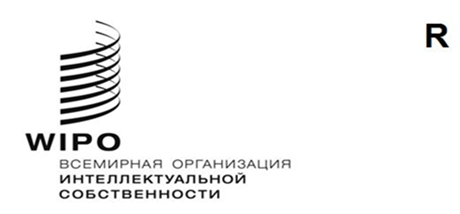 H/A/43/1оригинал: английскийсрок: 5 мая 2023 годаСпециальный союз по международному депонированию промышленных образцов (Гаагский союз)АссамблеяСорок третья (24-я очередная) сессия
Женева, 6–14 июля 2023 годаПредлагаемые поправки к ПЕРЕЧню ПОШЛИН И СБОРОВ, ПРИЛАГАЕМому к Общей инструкции к Акту 1999 г. и 
Акту 1960 г. Гаагского соглашенияДокумент подготовлен СекретариатомРЕЗЮМЕВ настоящем документе содержатся предлагаемые поправки к перечню пошлин и сборов для принятия Ассамблеей Гаагского союза (далее – «Ассамблея») с предлагаемой датой вступления поправок в силу с 1 января 2024 года. В нижеследующих пунктах представлена справочная информация и кратко изложены предлагаемые поправки, приведенные в приложении I (в режиме отслеживания изменений) и приложении II («чистый» текст).ПРЕДЛАГАЕМЫЕ ПОПРАВКИ К ПЕРЕЧНЮ ПОШЛИН И СБОРОВПРЕДЛАГАЕМЫЕ ПОПРАВКИ согласно РЕКОМЕНДАЦИЯМ ВОСЬМОЙ СЕССИИ РАБОЧЕЙ ГРУППЫРабочая группа по правовому развитию Гаагской системы международной регистрации промышленных образцов (далее – «Рабочая группа») на восьмой сессии, состоявшейся в 2019 году, рассмотрела предложение, изложенное в документе H/LD/WG/8/4 «Финансовая устойчивость Гаагской системы; возможный пересмотр Перечня пошлин и сборов», о повышении установленного в пункте 1.2 Перечня пошлин и сборов размера основной пошлины за каждый дополнительный образец, включенный в международную заявку.Авторы вышеуказанного документа, напомнив о принципе финансовой устойчивости Гаагского союза и представив сравнительный анализ структуры пошлин в 37 юрисдикциях, пришли к выводу, что сумма, взимаемая за каждый дополнительный образец, включенный в международную заявку в рамках Гаагской системы, по-прежнему гораздо ниже ставок пошлин в других системах, допускающих подачу заявок на регистрацию нескольких образцов.С учетом результатов проведенного анализа Рабочая группа рекомендовала представить Ассамблее для принятия предложение о повышении установленного в пункте 1.2 Перечня пошлин и сборов размера основной пошлины за каждый дополнительный образец с 19 шв. франков до 50 шв. франков (далее – «предложение») с предложенной на тот момент датой вступления в силу 1 января 2021 года.Однако это предложение не было представлено на рассмотрение Ассамблее на ее сороковой сессии, состоявшейся в 2020 году, поскольку сессия проводилась с сокращенной повесткой дня в связи с пандемией COVID-19. Кроме того, с учетом сохранявшихся негативных экономических последствий пандемии для пользователей и непредсказуемого развития эпидемиологической ситуации Международное бюро не выносило данное предложение на рассмотрение Ассамблеей на сорок первой и сорок второй сессиях, состоявшихся соответственно в 2021 и 2022 годах.На одиннадцатой сессии, состоявшейся в 2022 году, Рабочая группа приняла к сведению документ H/LD/WG/11/INF/1 Rev. «Обновленная информация о целесообразности вынесения на рассмотрение Ассамблеи Гаагского союза предложения о пересмотре Перечня пошлин и сборов», в котором была приведена обновленная информация о динамике пандемии COVID-19 и мировой экономической ситуации. В этом документе Международное бюро высказало мнение, что первоначально существовавшие причины не приступать к выполнению рекомендации Рабочей группы более не актуальны, и заявило о своем намерении провести консультации с членами Гаагского союза до начала следующих Ассамблей государств-членов ВОИС, чтобы определиться, можно ли включить предложение в повестку дня Ассамблеи для принятия на ее сорок третьей сессии.Вышеупомянутые консультации были проведены в гибридном формате 30 марта 2023 года. В ходе консультаций участники в целом высказались за представление предложения Ассамблее для рассмотрения на ее сорок третьей сессии, подчеркнув важность финансовой устойчивости Гаагской системы. С учетом этого был подготовлен настоящий документ со скорректированной предлагаемой датой вступления в силу – 1 января 2024 года – в соответствии с высказанной Рабочей группой на восьмой сессии рекомендацией о том, чтобы поправки вступили в силу в начале года после их принятия Ассамблеей.ПРЕДЛАГАЕМАЯ ДОПОЛНИТЕОЛЬНАЯ ПОПРАВКА Кроме того, с учетом представившейся возможности предлагается исключить из Перечня пошлин и сборов пункт 23 «Дополнительный сбор за передачу по телефаксу выписок, копий, сведений или отчетов о поиске (за страницу)», поскольку с 1 января 2019 года факсимильные сообщения для связи с Международным бюро не используются. Рекомендуется, чтобы эта поправка также вступила в силу 1 января 2024 года.ВСТУПЛЕНИЕ В СИЛУ ПРЕДЛАГАЕМЫХ ПОПРАВОККак поясняется в пунктах 7 и 8, рекомендуется, чтобы предлагаемые поправки в отношении пунктов 1.2 и 23 Перечня пошлин и сборов вступили в силу 1 января 2024 года.Ассамблее Гаагского союза предлагается принять предлагаемые поправки к Перечню пошлин и сборов, приведенные в приложениях I и II к настоящему документу, с датой вступления в силу с 1 января 2024 года.[Приложения следуют]Общая инструкцияк Акту 1999 г. и Акту 1960 г.Гаагского соглашенияПЕРЕЧЕНЬ ПОШЛИН И СБОРОВ(действует с 1 января 2024 г.)Шв. франки I.	Международные заявки1.	Основная пошлина *1.1	За один образец	3971.2	За каждый дополнительный образец, включенный
в одну и ту же международную заявку	[…]23.	[…][Приложение II следует]Общая инструкцияк Акту 1999 г. и Акту 1960 г.Гаагского соглашенияПЕРЕЧЕНЬ ПОШЛИН И СБОРОВ(действует с 1 января 2024 г.)Шв. франки I.	Международные заявки1.	Основная пошлина *1.1	За один образец	3971.2	За каждый дополнительный образец, включенный
в одну и ту же международную заявку	50[…]23.	[Исключено][…][Конец приложения II и документа]